รายละเอียดเกี่ยวกับการเบิกประกันอุบัติเหตุ ในรอบปีกรมธรรม์ 25661. ปีนี้บริษัทประกัน คือ บริษัท ซันเดย์ ประกันภัย (ประเทศไทย) จำกัด (มหาชน)2. วงเงินค่ารักษาพยาบาล ครั้งละไม่เกิน 10,000 บาท /เบี้ย 250 บาท  3. วงเงินค่ารักษาพยาบาล ครั้งละไม่เกิน 20,000 บาท / เบี้ย 450 บาท4. การเบิกประกันสำหรับน้องนิสิต จะสามารถเบิกได้ 2 ทาง     4.1 เบิกกับกองทุนสวัสดิการ มก กพส ตึกบริหาร     4.2 เบิกกับกองทุนนิสิต  กองบริหารกิจการนิสิต5. ถ้าหากนิสิตท่านใด ไปยื่นบัตรที่ รพ ในเครือข่าย ที่เข้าร่วมกับบริษัทวิริยะ แล้ว น้องนิสิตจะไม่ได้รับใบเสร็จ   เพื่อมาเบิกกับ กองบริหารนิสิต นะคะ (กรณีไม่ได้สำรองจ่ายไปก่อน)6. นิสิตสามารถดำเนินการเบิกจ่ายได้โดยตรงกับบริษัท ซันเดย์ ประกันภัย (ประเทศไทย) จำกัด (มหาชน)    โดยดำเนินการตาม Application (แอปพลิเคชัน)  ของบริษัทฯ  ดังนี้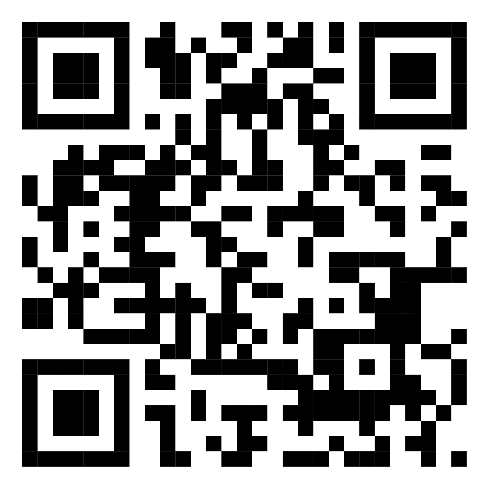 			Scan ขั้นตอนการใช้งาน Application7. หากมีข้อสงสัยหรือสอบถามเพิ่มเติมสามารถติดต่อได้ที่ คุณวิมลวรรณ เพียซ้าย 086-7978988 